社團法人新北市都市更新學會【學悅】專題講座報名表緣起：本學會黃志桐理事長甫自上任以來，希望學會能夠提供一個可以凝聚會員力量與共識的平台，能夠藉此機會將各領域相關寶貴經驗與資訊回饋予全體會員，故而採以類似讀書會型態的專題講座，期使所有會員定期相互交流分享，與汲取有關都市更新等相關法令實務的最新資訊。將專題講座名為【學悅】，主要引自「學而時習之，不亦悅乎。」當中二字，希望將學習的能量可以因為獲得寶貴知識與經驗來滿足喜悅的目的。時間：1. 目前場次皆訂於星期四晚上7點至9點，每場次2小時，  分別於5/29，7/24，9/18，11/20共計四場。   2.第一場講座報名截止時間為5/23(星期五)，其餘場講座會再另行寄發報名表。地點：講座舉辦場地訂於新北市板橋區農會第二大樓第八研習廳，地址：新北市板橋區府中路29號13樓，惟因考量場地租借及費用，學會將視報名人數多寡保留彈性異動的權利，場地若有異動，學會亦將提前三日公告通知，造成不便也敬請見諒。講題：備註：場次時間、講師及講題為暫訂，學會得視情形保留更改之權利。五、本次舉辦之講座皆為免費，歡迎大家踴躍報名參加，如有任何問題請洽本學會，學會電話(02)2243-0524為便於統計參加人數及控管講座交流品質，敬請詳實填寫下列資料後，傳真(02)2243-6141或E-mail:ntura.aa@msa.hinet.net至學會，謝謝您！講座詳細地圖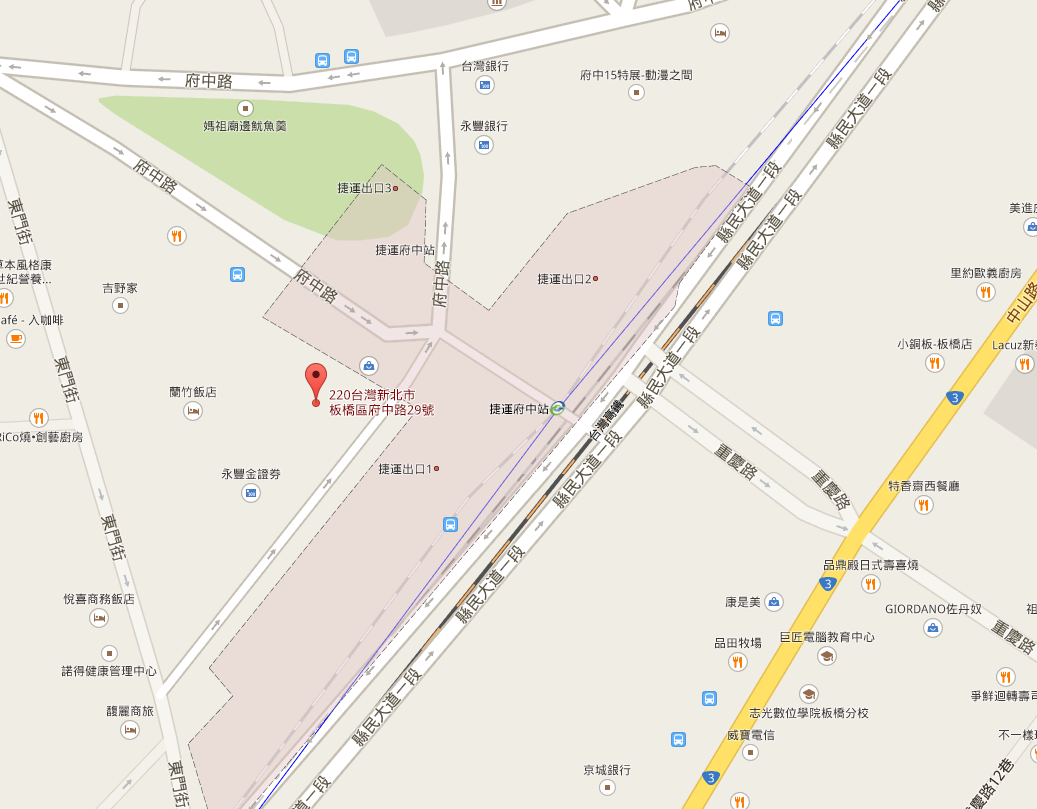 場次日期講  座  課  題講師/職銜/簡歷一5/29新北市都市更新政策計畫法令新北市政府都市更新處發展科洪宜萍科長二7/24綠建築設計規劃與成本效益分析楊謙柔理事三9/18都市更新審議經驗案例分享新北市政府都市更新處事業科程靜如科長四11/20都市更新條例及相關法規應用姓名行動電話聯絡電話傳真號碼聯絡地址E-mail單位